     ade.tos LAGOS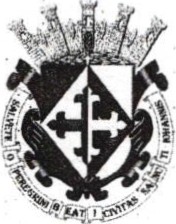 Ó1ÓI SINDICATURASAN JUANAlcaldía 2018-2021-..C.-i-oi'\IIAMINUTA DE TRABAJO DE LA COMISION EDILICIA DE TRANSPARENCIA Y EL COMITÉ DE TRANSPARENCIA DEL H. AYUNTAMIENTO CONSTITUCIONAL DE SAN JUAN DE LOS LAGOS, JALISCO.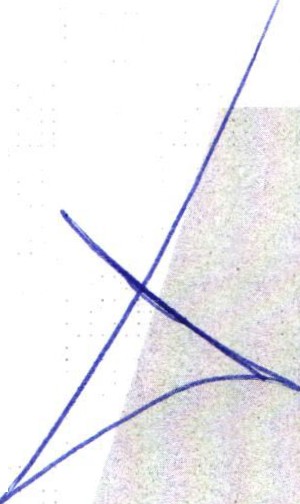 En la Ciudad de San Juan de los Lagos, Jalisco. Siendo las 12:00 doce horas, con cero minutos del día 29 de Abril de 2020 dos mil veinte, reunidos en la oficina de la Sindicatura Municipal, de este Ayuntamiento de San Juan de los Lagos, Jalisco. Ubicada en la planta alta de la Presidencia Municipal, en la calle Simón Hernández Numero 1(uno), colonia Centro de esta ciudad, en mi carácter de Presidente de la Comisión Edilicia de Transparencia, en conjunto con el Comité de transparencia, en los Términos del Artículo 49 fracción 11 y IV de la Ley de Gobierno y Administración Pública Municipal del Estado de Jalisco donde se les pide, asistir puntualmente y permanecer en las sesiones del Ayuntamiento y a las reuniones de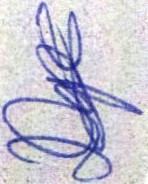 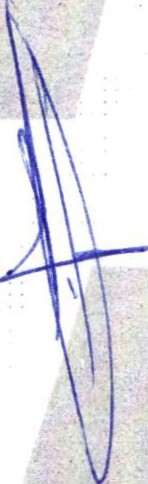 las Comisiones  Edilicias de  las que forme  parte, e informar al Ayuntamiento  y a la ·Sociedad de sus Actividades, a través de la forma y mecanismos que establezcan los ordenamientos municipales y, con el objeto de revisar la correspondencia de la presente comisión desarrollándose  bajo el siguiente:ORDEN DEL OlA9. Lista de asistencia y declaratoria del Quórum legal. 10.Aprobación del orden del día.11. Revisión de correspondencia. 12.Asuntos  generalesIX.	DESAHOGOLista de asistencia y declaratoria de quorum legalo.1&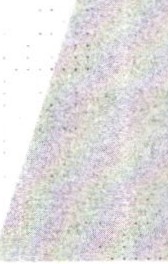 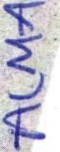 En uso de la voz la REGIDORA Y SINDICO MUNICIPAL Lic. Denis Alejandra Plascencia Campos, en su carácter de Presidente de la Comisión Edilicia de TRANSPARENCIA, procedió a pasar lista de asistencia a los miembros de e;ta Comisión, haciéndose constar laSAN JUAN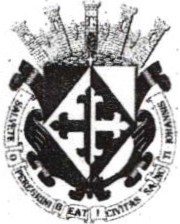 de./os LAGOS--C-io/'t.t;..1        SINDICATURAasistencia	de	los	siguientes	integrantes	de	la	Comisión	de TRANSPARENCIA y del COMITE DE TRANSPARENCIA;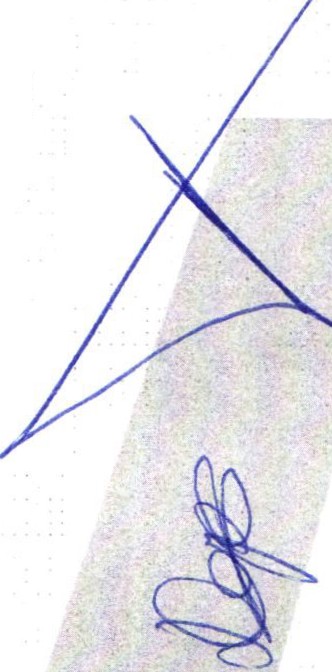 PRESIDENTE  DE  LA  COMISION:  Lic.  Denis  Alejandra  Plascencia CamposREGIDOR INVITADO: LCI. Jesús Ubaldo Medina BriseñoMIEMBROS DEL CONSEJO TECNICO DE TRANSPARENCIAPRESIDENTE MUNICIPAL: LCI. Jesús Ubaldo Medina Briseño DIRECTOR INVITADO: LIC. Alma Rosa Sánchez Delgado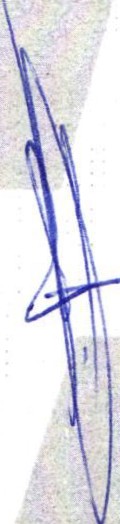 REGIDOR  PRESIDENTE  DE LA COMISION  DE TRANSPARENCIA:LIC. Denis Alejandra Plascencia CamposCONTRALOR MUNICIPAL: LCP. Federico López PadillaTodos presentes en la Comisión Edilicia y Comité de TRANSPARENCIA. De conformidad con lo establecido en el Reglamento Interno del Municipio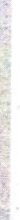 de San Juan de los Lagos, Jalisco. Se declara que existe quorum parasesionar.APROBACION DEL ORDEN DEL DIA	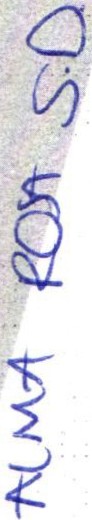 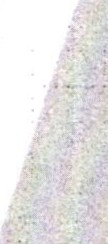 En el desahogo del Segundo Punto del Orden del Día. En uso de la voz de la Regidora y Sindico Lic. Denis Alejandra Plascencia Campos, en su Carácter de Presidente de la Comisión Edilicia de Transparencia , pone a su consideración para aprobación El Orden del Día Propuesto, por lo que en votación económica se les pregunta a los integrantes de la Comisión Edilicia de Transparencia, si están de acuerdo con la aprobación, sírvanse levantar la mano.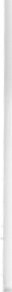 SE APRUEBA por unanimidad de los presentes ..de/os LAGOSqo 1   SINDICATURASAN JUAN' l&:l"..'P'"i\Alcaldía2018-2021-..--REVISION DE CORRESPONDENCIA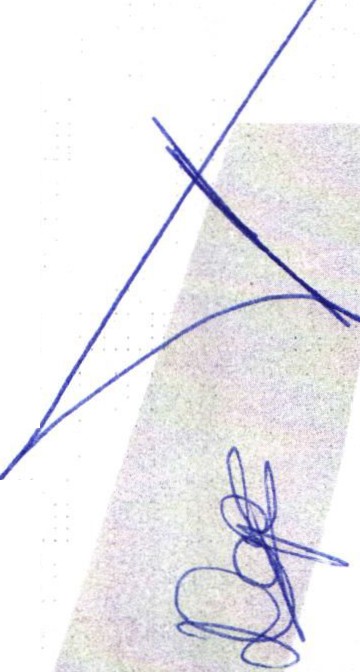 En el desahogo del Tercer Punto del Orden del Día. En uso de la Voz de la Regidora y Sindico Lic. Denis Alejandra Plascencia Campos, Presidenta de la Comisión Edilicia de Transparencia, informa a los Integrantes de la Comisión que No se ha recibido correspondencia y que no habiendo que informar, se da por desahogado este punto del orden del día.XII.	ASUNTOS GENERALES.EN USO DE LA VOZ  DE LA DIRECTORA  DE LA UNIDAD  DETRANSPARENCIA: informa que se hizo entrega de los avisos de privacidad de parte de las distintas áreas para su revisión y posteriormente su publicación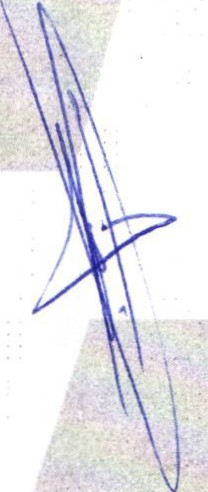 De igual manera por parte de la Directora de la Unidad de Transparencia se nos informó que debido a la contingencia por el Covid-19 los términos para las solicitudes de transparencia fueron ampliados hasta el 18 de mayo del 2020No existiendo ningún tema a tratar se da por clausurada la reunión de trabajo siendo las 12:35 doce horas con treinta minutos del 29 de Abril de 2020 dos mil veinte .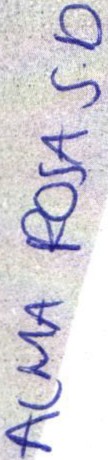 Se emite el presente dictamen de la Comisión y Consejo Técnico de Transparencia ,firmando quienes en el participaron , supieron y quisieron hacerlo. Se agradece la participación de los presentes .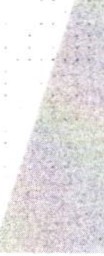 SAN JUAN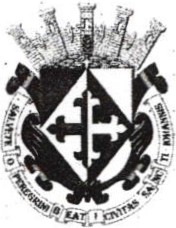 de/os LAGOSJ Alcaldía 2018 - 2021eMitA1       SINDICATURAATENTAMENTECOMISION EDILICIA Y COMITÉ DE TRANSPARENCIASAN JUAN DE LOS LAGOS, JALISCO. 29 DE ABRIL DE 2020 DOS MIL VEINTE.LIC. DENIS ALEJANDRA P	CIA CAMPOS REGIDOR Y SÍNDICO M	ICIPALPRESIDENTE DE LA COMISIO	E TRANSPARENCIA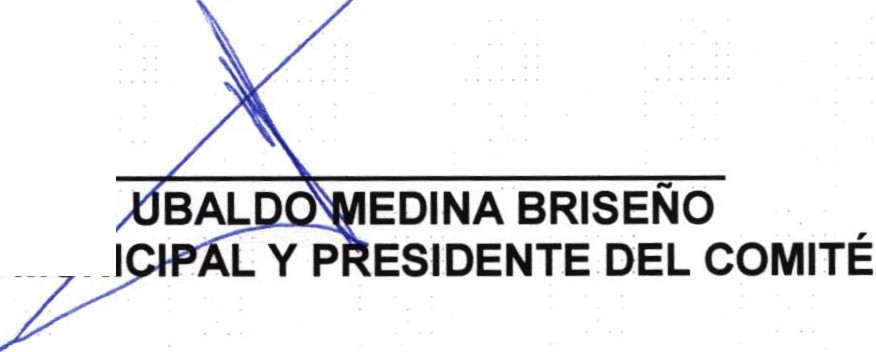 LCI.  JESUS PRESIDENTE M	1LIC. ALMA ROSA SANCHEZ DELGADO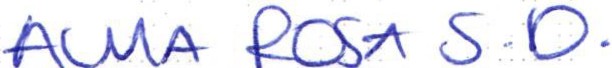 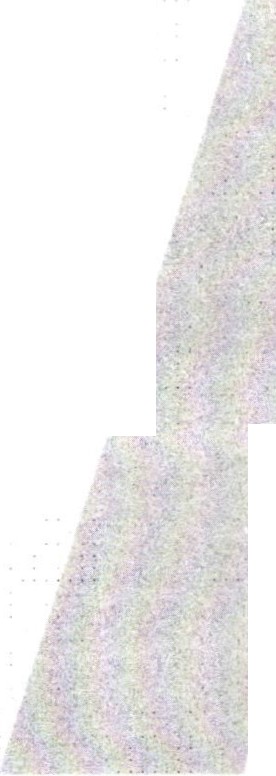 DIRECTORA DE LA UNIDAD DE TRANSPARENCIA Y SECRETARIA TECNICA DEL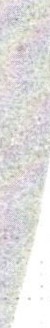 COMITÉ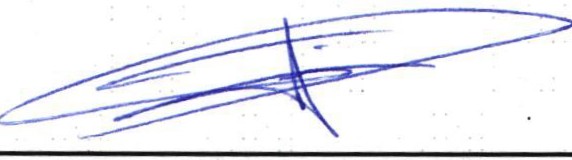 LCP. FEDERICO LOPEZ PADILLA CONTRALOR MUNICIPAL Y MIEMBRO DEL COMITÉ